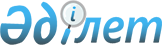 О внесении изменений в постановление акимата города Сатпаев от 11 августа 2011 года N 17/25 "Об установлении квоты рабочих мест для инвалидов, лиц освобожденных из мест лишения свободы и несовершеннолетних выпускников интернатных организаций"
					
			Утративший силу
			
			
		
					Постановление акимата города Сатпаев Карагандинской области от 22 октября 2012 года N 22/01. Зарегистрировано Департаментом юстиции Карагандинской области 22 ноября 2012 года N 1986. Утратило силу постановлением акимата города Сатпаев Карагандинской области от 27 мая 2016 года № 17/09      Сноска. Утратило силу постановлением акимата города Сатпаев Карагандинской области от 27.05.2016 № 17/09.

      В соответствии с Законами Республики Казахстан "О местном государственном управлении и самоуправлении в Республике Казахстан" от 23 января 2001 года, "О занятости населения" от 23 января 2001 года, в целях обеспечения реализации политики занятости населения акимат города Сатпаев ПОСТАНОВЛЯЕТ:

      1. Внести в постановление акимата города Сатпаев от 11 августа 2011 года N 17/25 "Об установлении квоты рабочих мест для инвалидов, лиц освобожденных из мест лишения свободы и несовершеннолетних выпускников интернатных организаций" (зарегистрировано в государственном реестре нормативных правовых актов 12 сентября 2011 года за N 8-6-126 и официально опубликовано 7 октября 2011 года в N 77 (1943) газеты "Шарайна") следующие изменения:

      заголовок изложить в следующей редакции:

      "Об установлении квоты рабочих мест для инвалидов, лиц освобожденных из мест лишения свободы, несовершеннолетних выпускников интернатных организаций и лиц состоящих на учете службы пробации уголовно - исполнительной инспекции";

      подпункт 2) пункта 1 изложить в следующей редакции:

      "2) для лиц освобожденных из мест лишения свободы, несовершеннолетних выпускников интернатных организаций и лиц состоящих на учете службы пробации уголовно - исполнительной инспекции в размере 0,5 (ноль целых пять десятых) процентов от общей численности рабочих мест.".

      2. Контроль за исполнением настоящего постановления возложить на заместителя акима города Сатпаев Мадиеву М.С.

      3. Настоящее постановление вводится в действие по истечении десяти календарных дней со дня его первого официального опубликования.


					© 2012. РГП на ПХВ «Институт законодательства и правовой информации Республики Казахстан» Министерства юстиции Республики Казахстан
				Аким

Б.Д. Ахметов

